SERVIÇO PÚBLICO FEDERALMINISTÉRIO DA EDUCAÇÃOUNIVERSIDADE FEDERAL DE SERGIPEGABINETE DO REITORPORTARIA Nº 0782   DE  08  DE   JUNHO  DE 2016Aprova Laudo Técnico Ambiental do Campus Universitário Professor Alberto Carvalho e define os Adicionais de Insalubridade e Periculosidade.O REITOR DA UNIVERSIDADE FEDERAL DE SERGIPE, no uso de suas atribuições legais e considerando:O que determina os Art. 68 a 72 da Lei nº 8.112/1990;O que consta das Normas Regulamentadoras nºs 15 e 16 aprovadas pela Portaria nº 3.214/1978 do Ministério do Trabalho e Emprego;O que determina a Orientação Normativa nº 06/2013 da Secretaria de Gestão Pública do Ministério do Planejamento, Orçamento e Gestão;O que consta dos Laudos Técnicos das condições de trabalho anexo ao processo nº 23113.010882/2016-15;r e s o l v e:Art. 1º - Aprovar os laudos técnicos dos ambientes relacionados ao Campus Universitário Professor Alberto Carvalho e definir os adicionais de insalubridade ou periculosidade devidos aos ocupantes dos cargos que exercerem atividades nos diversos ambientes deste Campus na forma do Anexo desta Portaria.Art. 2º - É de responsabilidade do gestor da unidade da área administrativa informar a área de Gestão de Pessoas quando houver alteração de riscos, para que seja providenciada a adequação e reenquadramento mediante a elaboração de novo laudo.Art. 3º - Os efeitos desta Portaria se aplicam aos requerimentos pendentes e formulados anteriormente a esta, observando-se a data do pedido e o devido enquadramento.Art. 4º - Esta portaria entra em vigor nesta data, devendo ser publicada no Boletim Interno de Serviço desta Universidade.PUBLIQUE-SE, DÊ-SE CIÊNCIA E CUMPRA-SE.Prof. Dr. Angelo Roberto AntoniolliReitor      Observação: Para todos os cargos Administrativos bem como para os Grupos Homogêneos de Exposição previstos para o atendimento das necessidades do Campus de Itabaiana. Este anexo é o resumo dos laudos atualizados produzidos e consensados pela Comissão de Insalubridade datados, assinados e entregues a PROGEP em 08 de abril de 2016.Localidade: Campus de ItabaianaLocalidade: Campus de ItabaianaLocalidade: Campus de ItabaianaLocalidade: Campus de ItabaianaLocalidade: Campus de ItabaianaLocalidade: Campus de ItabaianaLocalidade: Campus de ItabaianaLocalidade: Campus de ItabaianaUnidadeLotaçãoCargoInsalubridade / Agente geradorPericulosidade / Enquadramento pelo anexoIrradiação ionizanteGratificação por trabalhos com raios -X ou substancias RadioativasOBSBloco ADiretoria Secretário ExecutivoNão NãoNão AplicaNão AplicaBloco ADiretoria AdministradorNãoNãoNão AplicaNão AplicaBloco ADiretoria Professor do Magistério SuperiorNãoNãoNão AplicaNão AplicaBloco ASECONSecretário ExecutivoNãoNãoNão AplicaNão AplicaBloco ASEAP- Pedagogia Técnico emAssuntos Educacionais NãoNãoNão AplicaNão AplicaBloco ASEAP- Pedagogia Estatístico NãoNãoNão AplicaNão AplicaBloco ASEAP- Pedagogia SecretárioExecutivo NãoNãoNão AplicaNão AplicaBloco ASEAP-AcadêmicoTécnico emAssuntos EducacionaisNãoNãoNão AplicaNão AplicaBloco ASEAP-AcadêmicoAssistente emAdministração NãoNãoNão AplicaNão AplicaBloco ASEAP-AcadêmicoAuxiliar emAdministraçãoNãoNãoNão AplicaNão AplicaBloco ASOAPTécnico em ContabilidadeNãoNãoNão AplicaNão AplicaBloco ASOAPAdministrador NãoNãoNão AplicaNão AplicaBloco BBiblioteca Bibliotecário – Documentalista NãoNãoNão AplicaNão AplicaBloco BBiblioteca Assistente emAdministraçãoNãoNãoNão AplicaNão AplicaBloco BBiblioteca Auxiliar emAdministraçãoNãoNãoNão AplicaNão AplicaBloco BCPD Assistente emAdministraçãoNãoNãoNão AplicaNão AplicaBloco BCPD Auxiliar emAdministraçãoNãoNãoNão AplicaNão AplicaBloco BCPD Analista de Tecnologia daInformação NãoNãoNão AplicaNão AplicaBloco BCPD Técnico de Tecnologia daInformação NãoNãoNão AplicaNão AplicaBloco BSEAESAssistenteSocial NãoNãoNão AplicaNão AplicaBloco BSEAESPedagogo- Área NãoNãoNão AplicaNão AplicaBloco C-Departamento de FísicaSala de MateriaisTécnico de Laboratório –Área10% - Físico10% - QuímicoNãoAguardando enquadramento  por comissão constituída para essa finalidade, tal como previsto no § 1° do Art. 7° da Orientação Normativa  N°. 6 /2013.-Bloco C-Departamento de FísicaLaboratório de Preparaçãode Materiais e MagnetismoProfessor do Magistério Superior10% - Físico10% - Químico10%Aguardando enquadramento  por comissão constituída para essa finalidade, tal como previsto no § 1° do Art. 7° da Orientação Normativa  N°. 6 /2013.-Bloco C-Departamento de FísicaLaboratório de Ensino I e IITécnico de Laboratório –Área10% - Físico10% - QuímicoNãoAguardando enquadramento  por comissão constituída para essa finalidade, tal como previsto no § 1° do Art. 7° da Orientação Normativa  N°. 6 /2013.-Bloco C-Departamento de FísicaLaboratório de Ensino I e IIProfessor do Magistério Superior10% - Físico10% - QuímicoNãoAguardando enquadramento  por comissão constituída para essa finalidade, tal como previsto no § 1° do Art. 7° da Orientação Normativa  N°. 6 /2013.-Bloco C-Departamento de Física Salas de Fornos Técnico de Laboratório –ÁreaNão NãoNão AplicaNão AplicaBloco C-Departamento de Física Salas de Fornos Professor do Magistério SuperiorNão NãoNão AplicaNão AplicaBloco C- Departamento de QuimicaDepartamento de Quimica- Técnicos GeralTécnico de Laboratório –Área10% - QuímicoNãoNão AplicaNão AplicaBloco C- Departamento de QuimicaLaboratórios de Fisico-Quimico- Pesquisa IVTécnico de Laboratório –Área10% - QuímicoNãoNão AplicaNão AplicaBloco C- Departamento de QuimicaLaboratórios de Fisico-Quimico- Pesquisa IVProfessor do Magistério Superior10% - QuímicoNãoNão AplicaNão AplicaBloco C- Departamento de QuimicaLaboratório de Ensino de Química I e II Técnico de Laboratório –Área10% - Físico10% - Químico NãoNão AplicaNão AplicaFoi enquadrado em um agente físico e 6 agentes químicos (GHE 10)Bloco C- Departamento de QuimicaLaboratório de Ensino de Química I e II Professor do Magistério Superior10% - Físico10% - QuímicoNãoNão AplicaNão AplicaFoi enquadrado em um agente físico e 6 agentes químicos (GHE 10)Bloco C- Departamento de QuimicaLaboratório de Pesquisa IIITécnico de Laboratório –Área10% - Químico NãoNão AplicaNão AplicaFoi enquadrado por dois agentes químicos (GHE 11)Bloco C- Departamento de QuimicaLaboratório de Pesquisa IIIProfessor do Magistério Superior10% - Químico NãoNão AplicaNão AplicaFoi enquadrado por dois agentes químicos (GHE 11)Bloco C- Departamento de QuimicaLaboratório dePesquisa emQuímica II –LAPEQ IITécnico de Laboratório –Área10% - Químico NãoNão AplicaNão AplicaBloco C- Departamento de QuimicaLaboratório dePesquisa emQuímica II –LAPEQ IIProfessor do Magistério Superior10% - Químico NãoNão AplicaNão AplicaBloco C- Departamento de QuimicaLaboratório dePesquisa -LAPEQ ITécnico de Laboratório –Área10% - Químico NãoNão AplicaNão AplicaFoi enquadrado em por três agentes químicos (GHE 13)Bloco C- Departamento de QuimicaLaboratório dePesquisa -LAPEQ IProfessor do Magistério Superior10% - Químico NãoNão AplicaNão AplicaFoi enquadrado em por três agentes químicos (GHE 13)Bloco C/D- Departamento de BiociênciasDepartamento de Biociências Técnico de Laboratório –Área10% - Biológico NãoNão AplicaNão AplicaBloco D- Departamento de BiociênciasLaboratório de Ensino de Biologia IITécnico de Laboratório –Área10% - Químico 20% - Químico 10% - Biológico NãoNão AplicaNão AplicaFoi enquadrado por dois agentes químicos e um biológico (GHE 15)Bloco D- Departamento de BiociênciasLaboratório de Ensino de Biologia IIProfessor do Magistério Superior10% - Químico 20% - Químico 10% - Biológico NãoNão AplicaNão AplicaFoi enquadrado por dois agentes químicos e um biológico (GHE 15)Bloco D- Departamento de BiociênciasLaboratório de Ensino de Biologia ITécnico de Laboratório –Área10% - BiológicoNãoNão AplicaNão AplicaBloco D- Departamento de BiociênciasLaboratório de Ensino de Biologia IProfessor do Magistério Superior10% - BiológicoNãoNão AplicaNão AplicaBloco C- Departamento de BiociênciasLaboratório de Pesquisa de Biologia I –NeurologiaTécnico de Laboratório –Área10% - Químico10% - Físico10% - BiológicoNãoNão AplicaNão AplicaFoi enquadrado em cinco agentes químicos, um agente físico e um agente biológico (GHE 17).Bloco C- Departamento de BiociênciasLaboratório de Pesquisa de Biologia I –NeurologiaProfessor do Magistério Superior10% - Químico 10% - Físico  10% - BiológicoNãoNão AplicaNão AplicaFoi enquadrado em cinco agentes químicos, um agente físico e um agente biológico (GHE 17).Bloco C- Departamento de BiociênciasLaboratório de Pesquisa de Biologia A IIITécnico de Laboratório –Área10% - Físico  10% - BiológicoNãoNão AplicaNão AplicaFoi enquadrado pó um agente físico e um agente biológico (GHE 18)Bloco C- Departamento de BiociênciasLaboratório de Pesquisa de Biologia A IIIProfessor do Magistério Superior10% - Físico  10% - BiológicoNãoNão AplicaNão AplicaFoi enquadrado pó um agente físico e um agente biológico (GHE 18)Bloco C- Departamento de BiociênciasLaboratório de Pesquisa de Biologia IV- VertebradosProfessor do Magistério SuperiorNão NãoNão AplicaNão AplicaBloco C- Departamento de BiociênciasLaboratórios de Invertebrados Marinhos Professor do Magistério Superior10% - Químico 10% - Biológico NãoNão AplicaNão AplicaFoi enquadrado por um agente químico e um agente biológico (GHE 20)BLOCO D – DEPARTAMENTO DE EDUCAÇÃO / DEPARTAMENTO DE ADMINISTRAÇÃO / DEPARTAMENTO DE CIÊNCIAS CONTÁBEIS / DEPARTAMENTO DE FÍSICA  /  DEPARTAMENTO DE GEOGRAFIA / DEPARTAMENTOS DE LETRAS / DEPARTAMENTO DE MATEMÁTICA / DEPARTAMENTO DE QUÍMICA / DEPARTAMENTO DE SISTEMA DE INFORMAÇÃOSecretariasAssistente em Administração Não NãoNão AplicaNão AplicaBloco D – Departamento De BiociênciasSecretariaAuxiliar em Administração Não NãoNão AplicaNão AplicaBLOCO D – DEPARTAMENTO DE EDUCAÇÃO / DEPARTAMENTO DE ADMINISTRAÇÃO / DEPARTAMENTO DE BIOCIÊNCIAS  / DEPARTAMENTO DE CIÊNCIAS CONTÁBEIS / DEPARTAMENTO DE FÍSICA  /  DEPARTAMENTO DE GEOGRAFIA / DEPARTAMENTOS DE LETRAS / DEPARTAMENTO DE MATEMÁTICA / DEPARTAMENTO DE QUÍMICA / DEPARTAMENTO DE SISTEMA DE INFORMAÇÃOSalas de Aulas-Aulas DidáticasProfessor do Magistério SuperiorNão NãoNão AplicaNão Aplica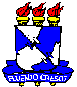 